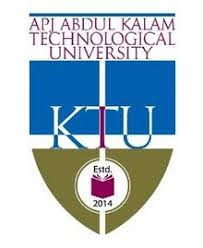 Scheme of Valuation/Answer Key(Scheme of evaluation (marks in brackets) and answers of problems/key)Scheme of Valuation/Answer Key(Scheme of evaluation (marks in brackets) and answers of problems/key)Scheme of Valuation/Answer Key(Scheme of evaluation (marks in brackets) and answers of problems/key)Scheme of Valuation/Answer Key(Scheme of evaluation (marks in brackets) and answers of problems/key)Scheme of Valuation/Answer Key(Scheme of evaluation (marks in brackets) and answers of problems/key)Scheme of Valuation/Answer Key(Scheme of evaluation (marks in brackets) and answers of problems/key)APJ ABDUL KALAM TECHNOLOGICAL UNIVERSITYFOURTH SEMESTER B.TECH DEGREE EXAMINATION, APRIL 2019APJ ABDUL KALAM TECHNOLOGICAL UNIVERSITYFOURTH SEMESTER B.TECH DEGREE EXAMINATION, APRIL 2019APJ ABDUL KALAM TECHNOLOGICAL UNIVERSITYFOURTH SEMESTER B.TECH DEGREE EXAMINATION, APRIL 2019APJ ABDUL KALAM TECHNOLOGICAL UNIVERSITYFOURTH SEMESTER B.TECH DEGREE EXAMINATION, APRIL 2019APJ ABDUL KALAM TECHNOLOGICAL UNIVERSITYFOURTH SEMESTER B.TECH DEGREE EXAMINATION, APRIL 2019APJ ABDUL KALAM TECHNOLOGICAL UNIVERSITYFOURTH SEMESTER B.TECH DEGREE EXAMINATION, APRIL 2019Course Code: MA206Course Code: MA206Course Code: MA206Course Code: MA206Course Code: MA206Course Code: MA206Course Name: PROBABILITY & STATISTICS AND NUMERICAL METHODS (BT, FT, MT)Course Name: PROBABILITY & STATISTICS AND NUMERICAL METHODS (BT, FT, MT)Course Name: PROBABILITY & STATISTICS AND NUMERICAL METHODS (BT, FT, MT)Course Name: PROBABILITY & STATISTICS AND NUMERICAL METHODS (BT, FT, MT)Course Name: PROBABILITY & STATISTICS AND NUMERICAL METHODS (BT, FT, MT)Course Name: PROBABILITY & STATISTICS AND NUMERICAL METHODS (BT, FT, MT)Max. Marks: 100Max. Marks: 100Max. Marks: 100Duration: 3 HoursDuration: 3 HoursPART A PART A PART A PART A PART A PART A Answer any two full questions, each carries 15 marks.Answer any two full questions, each carries 15 marks.Answer any two full questions, each carries 15 marks.Marks1a)k=1/49  (2marks)P(X< 4)= 16/49 (2marks)  (c) P(3 ≤ X≤ 6)= 40/49 (3 marks)k=1/49  (2marks)P(X< 4)= 16/49 (2marks)  (c) P(3 ≤ X≤ 6)= 40/49 (3 marks)k=1/49  (2marks)P(X< 4)= 16/49 (2marks)  (c) P(3 ≤ X≤ 6)= 40/49 (3 marks)(7 )b) is  a mistake. So evaluator can give 8 marks to correct F(x) values in first 3 interval by(for calculating 0 and 1 ,1mark each. For other values 2 marks each) is  a mistake. So evaluator can give 8 marks to correct F(x) values in first 3 interval by(for calculating 0 and 1 ,1mark each. For other values 2 marks each) is  a mistake. So evaluator can give 8 marks to correct F(x) values in first 3 interval by(for calculating 0 and 1 ,1mark each. For other values 2 marks each)(8 )2a)(3 marks)P(X< 1)= 1/6  (2 marks)(3 marks)(3 marks)P(X< 1)= 1/6  (2 marks)(3 marks)(3 marks)P(X< 1)= 1/6  (2 marks)(3 marks)(8) b) (1 mark)(i)P(X>10,000)= e-0.5 =0.6065  (3 marks)(ii) 1- P(X>10,000) = 1- e-0.5 =0.527  (3 marks) (1 mark)(i)P(X>10,000)= e-0.5 =0.6065  (3 marks)(ii) 1- P(X>10,000) = 1- e-0.5 =0.527  (3 marks) (1 mark)(i)P(X>10,000)= e-0.5 =0.6065  (3 marks)(ii) 1- P(X>10,000) = 1- e-0.5 =0.527  (3 marks)(7)3a)Proof - 7marksProof - 7marksProof - 7marks(7)b)(a)  P(70< X <72)  =0.1554 , number of workers =155  (3 marks)(b)  P(X >75)  =0.1587 , number of workers =159  (3 marks)(c)  P(X < 63)  =0.0808 , number of workers =81  (2 marks)(a)  P(70< X <72)  =0.1554 , number of workers =155  (3 marks)(b)  P(X >75)  =0.1587 , number of workers =159  (3 marks)(c)  P(X < 63)  =0.0808 , number of workers =81  (2 marks)(a)  P(70< X <72)  =0.1554 , number of workers =155  (3 marks)(b)  P(X >75)  =0.1587 , number of workers =159  (3 marks)(c)  P(X < 63)  =0.0808 , number of workers =81  (2 marks)(8)PART B PART B PART B PART B PART B PART B Answer any two full questions, each carries 15 marks.Answer any two full questions, each carries 15 marks.Answer any two full questions, each carries 15 marks.Answer any two full questions, each carries 15 marks.Answer any two full questions, each carries 15 marks.Answer any two full questions, each carries 15 marks.4a)(i)explanation  2marks(ii) proof 5 marks(i)explanation  2marks(ii) proof 5 marks(i)explanation  2marks(ii) proof 5 marks(7 )b)Null hypothesis Against alternative hypothesis    (1 mark)critical region is  (1mark)=  = 2.082   (4 marks) =1.65  satisfies critical region   . reject  (2 marks)Null hypothesis Against alternative hypothesis    (1 mark)critical region is  (1mark)=  = 2.082   (4 marks) =1.65  satisfies critical region   . reject  (2 marks)Null hypothesis Against alternative hypothesis    (1 mark)critical region is  (1mark)=  = 2.082   (4 marks) =1.65  satisfies critical region   . reject  (2 marks)( 8)5a) follows    (1mark ) = follows    (1mark )P{25<<35}= 0.98 (1mark )Implies  P{-2.33<<2.33}= 0.98 (3marks )n= 3.47= 4 (2 marks) follows    (1mark ) = follows    (1mark )P{25<<35}= 0.98 (1mark )Implies  P{-2.33<<2.33}= 0.98 (3marks )n= 3.47= 4 (2 marks) follows    (1mark ) = follows    (1mark )P{25<<35}= 0.98 (1mark )Implies  P{-2.33<<2.33}= 0.98 (3marks )n= 3.47= 4 (2 marks)(7 )b)Null hypothesis  (1mark )Against alternative hypothesis    (1 mark)critical region is  (1mark )= =  -2.52 (3 marks ) =-2.33    reject  (2 marks)Null hypothesis  (1mark )Against alternative hypothesis    (1 mark)critical region is  (1mark )= =  -2.52 (3 marks ) =-2.33    reject  (2 marks)Null hypothesis  (1mark )Against alternative hypothesis    (1 mark)critical region is  (1mark )= =  -2.52 (3 marks ) =-2.33    reject  (2 marks)(8)6a)=1.65  (2 marks)Confidence interval is , } = (78.25,84.15) (5 marks)=1.65  (2 marks)Confidence interval is , } = (78.25,84.15) (5 marks)=1.65  (2 marks)Confidence interval is , } = (78.25,84.15) (5 marks)(7)b)Null hypothesis 	  against  (2 marks)  Critical region is  (1 mark)  = 1.79  (3 marks)  =1.96  (1 marks)  Accept  (1 mark)  Null hypothesis 	  against  (2 marks)  Critical region is  (1 mark)  = 1.79  (3 marks)  =1.96  (1 marks)  Accept  (1 mark)  Null hypothesis 	  against  (2 marks)  Critical region is  (1 mark)  = 1.79  (3 marks)  =1.96  (1 marks)  Accept  (1 mark)  (8)PART C PART C PART C PART C PART C PART C Answer any two full questions, each carries 20 marks.Answer any two full questions, each carries 20 marks.Answer any two full questions, each carries 20 marks.Answer any two full questions, each carries 20 marks.Answer any two full questions, each carries 20 marks.Answer any two full questions, each carries 20 marks.7a)(2 marks) (1 mark each)(2 marks) (1 mark each)(2 marks) (1 mark each)( 7)b)= 0.333 (1 mark)Newton’s forward formula (1 mark)Difference table (3 marks)y(21) =0.3583 (2 marks)= 0.333 (1 mark)Newton’s forward formula (1 mark)Difference table (3 marks)y(21) =0.3583 (2 marks)= 0.333 (1 mark)Newton’s forward formula (1 mark)Difference table (3 marks)y(21) =0.3583 (2 marks)( 7)c) [29-13y-3z] [37-5x -7z]       (1 mark) [43-11x –y]Put y=0, z=0After 5 iteration x= 0.4826, y= 1.01644,  z=1.5946   (6 marks) [29-13y-3z] [37-5x -7z]       (1 mark) [43-11x –y]Put y=0, z=0After 5 iteration x= 0.4826, y= 1.01644,  z=1.5946   (6 marks) [29-13y-3z] [37-5x -7z]       (1 mark) [43-11x –y]Put y=0, z=0After 5 iteration x= 0.4826, y= 1.01644,  z=1.5946   (6 marks)(7)8a)Formula and substitution  (2 marks)Polynomial y = x (4 marks)Formula and substitution  (2 marks)Polynomial y = x (4 marks)Formula and substitution  (2 marks)Polynomial y = x (4 marks)(6)b) Simpsons formula  (1mark ) 53.87  (4 marks) , actual value 53.6 (2 marks) Simpsons formula  (1mark ) 53.87  (4 marks) , actual value 53.6 (2 marks) Simpsons formula  (1mark ) 53.87  (4 marks) , actual value 53.6 (2 marks)(7)c)(7)9a)One root lies between 0 and 1 (1mark)=  g(x)   (1 mark) hence iteration method converges  (1 mark)After 5 iterations  x = 0.75488  (4 marks)One root lies between 0 and 1 (1mark)=  g(x)   (1 mark) hence iteration method converges  (1 mark)After 5 iterations  x = 0.75488  (4 marks)One root lies between 0 and 1 (1mark)=  g(x)   (1 mark) hence iteration method converges  (1 mark)After 5 iterations  x = 0.75488  (4 marks)(7)b)(1mark)root lies between 3 and 4 (1mark)After 3 iterations   =3.4482  (4 marks)(1mark)root lies between 3 and 4 (1mark)After 3 iterations   =3.4482  (4 marks)(1mark)root lies between 3 and 4 (1mark)After 3 iterations   =3.4482  (4 marks)(6)c)Formula (2 marks)  (1 mark) (1 mark)Formula (2 marks)  (1 mark) (1 mark)Formula (2 marks)  (1 mark) (1 mark)(7)